Projekt „Obnova objektu OÚ č.p. 160 v Týně nad Bečvou“byl spolufinancován z prostředků Ministerstva pro místní rozvoj.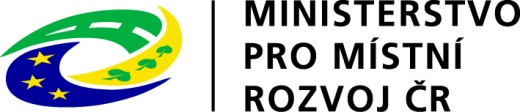 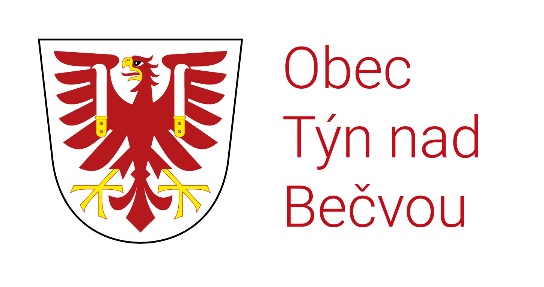 